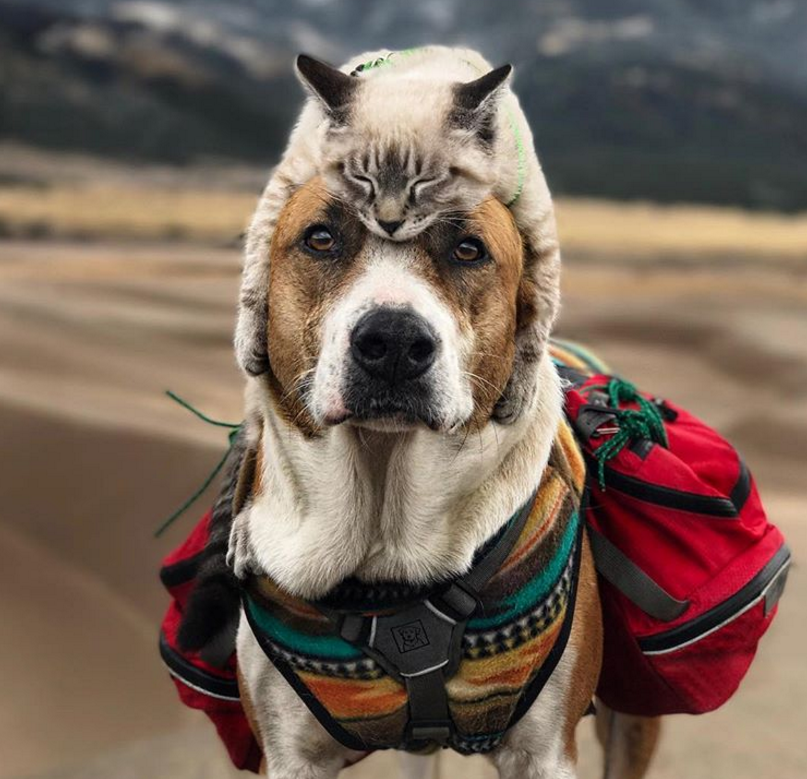 Capital Improvement planNow that the MADACC facility has been renovated, it is possible to develop a plan for future capital improvements.  MADACC has completed a thorough inspection and planning process for future capital spending.  The resulting Capital Improvement Plan (CIP) is a fiscally responsible approach to funding projects needed to maintain MADACC’s facilities and equipment.  The plan enables municipal members to measure the impact their future contributions will have on MADACC’s operations.  These capital improvements, combined with operational improvements such as adding a second veterinarian, will enhance MADACC’s ability to generate revenue and positively impact the community.The CIP’s goal is to ensure MADACC provides the most cost-efficient animal control services while continuing to set new standards of care and service to residents and member communities.Capital projects include structural improvements to the premises, purchase of equipment with a useful life of at least 5 years and unit cost of $10,000, and replacement or addition of building infrastructure and systems.  All capital projects will be included in the annual MADACC budget in the Capital Projects Fund, with expenses billed to members based on animal usage.  The Capital Project Fund has historically been funded at $50,000 annually. The CIP will not increase member billing.Capital Projects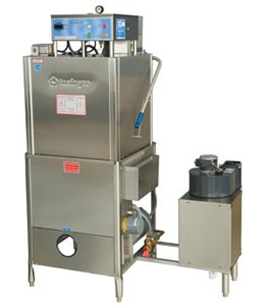 Dishwasher ReplacementMADACC has one commercial dishwasher which is vital for controlling disease and preserving animal health.  The current unit has a life expectancy of 10 years and we anticipate replacement in 2026 at a cost of $15,000. Capital ProjectsRoof Repair and/or Replacement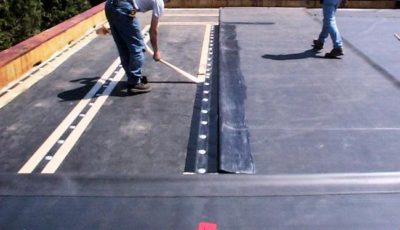 MADACC’s roof is frequently in need of repair. The original part of the building roof requires full resealing.  This is approximately 80% of the total roof area.  New additions to the building will not need roof repair or replacement at this time. Capital Projects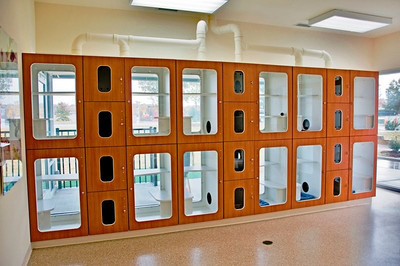 Cat Condo ReplacementThe Cat Condos in the MADACC cat adoption area are vital to our adoption program.  The adoption program is successful in minimizing euthanasia and increasing revenue.  The condos are heavily used and are wearing out.  The original units were donated by Friends of MADACC. While we are seeking donations to replace the current condos by 2020; if donations are insufficient, MADACC will need to replace the condos as part of the CIP.  Access Control System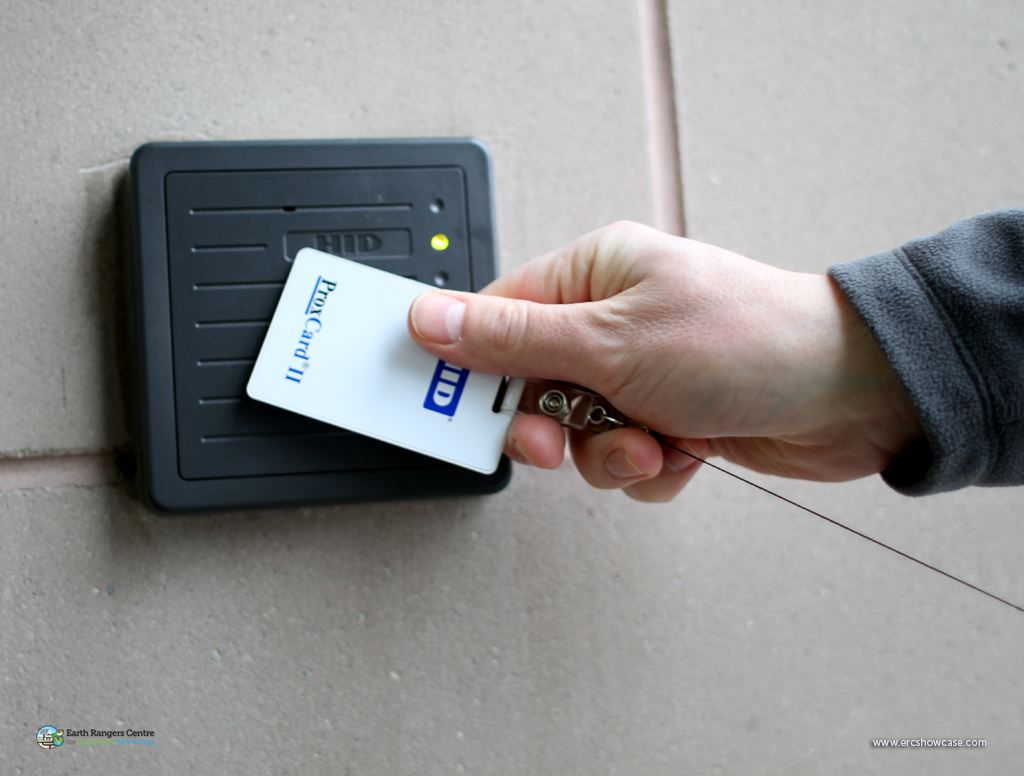 MADACC has a door card security system in place and the hardware and equipment have become outdated and is at the point of replacement. The entire system will need to be replaced to ensure security in 2020. 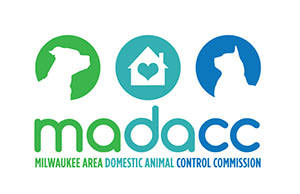 Capital Improvement Plan2020 - 2030FINANCIAL SUMMARY MADACC Capital Improvements Projects 2019 - 2030FINANCIAL SUMMARY MADACC Capital Improvements Projects 2019 - 2030FINANCIAL SUMMARY MADACC Capital Improvements Projects 2019 - 2030FINANCIAL SUMMARY MADACC Capital Improvements Projects 2019 - 2030FINANCIAL SUMMARY MADACC Capital Improvements Projects 2019 - 2030FINANCIAL SUMMARY MADACC Capital Improvements Projects 2019 - 2030FINANCIAL SUMMARY MADACC Capital Improvements Projects 2019 - 2030FINANCIAL SUMMARY MADACC Capital Improvements Projects 2019 - 2030Project NameFY 2019FY 2020FY 2021FY 2022FY 2023FY 2024FY 2025FY 2026FY 2027FY 2028FY 2029FY 2030TotalSecurity System$25,000 $0 Radios$0 Electric Gate$25,000 $25,000 Office Furniture$0 Blacktop Parking Lots$10,000 Washer/Dryer$10,000 $15,000 $10,000 $15,000 $50,000 New Roof$50,000 $50,000 New Rooftop HVAC Unit$30,000 $30,000 $30,000 $30,000 $120,000 Replace Generator$30,000 $30,000 Exterior Building Maintenance$50,000 $50,000 Replace Cat Condos Front Office$25,000 $20,000 Replace Dishwasher$15,000 $15,000 Medical Equipment Purchase (pending budget amendment)$10,000 $22,000 Crematory Relining$35,000 $35,000 Total$35,000 $50,000 $40,000 $50,000 $50,000 $45,000 $35,000 $15,000 $40,000 $30,000 $0 $45,000 $435,000 Starting Balance$551,484 $516,484$486,484$496,484$496,484$496,484$501,484$516,484$551,484$561,484$581,484$631,484Ending Balance$516,484$486,484$496,484$496,484$496,484$501,484$516,484$551,484$561,484$581,484$631,484$646,484ProjectDishwasher ReplacementFY2026$15,000 Total$15,000Capital ProjectsWasher and Dryer Replacements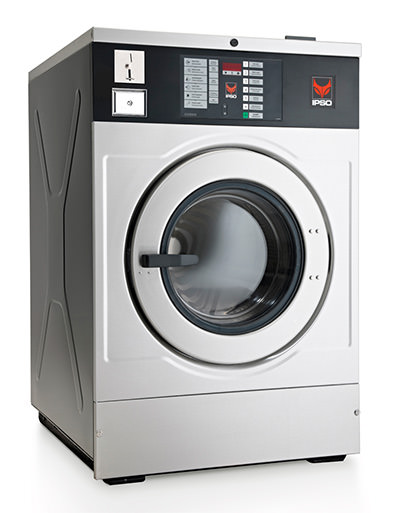 Commercial laundry machines are some of the most highly used equipment at MADACC.  Dozens of laundry loads occur daily.  Commercial machines are needed to adequately sterilize linens and other items. Laundry machines require replacement every few years due to high use.  The average useful life of a unit is six years.  We estimate replacement of one washer or dryer approximately every three years.ProjectRoof ResealingFY2022$50,000 Total$50,000Capital ProjectsGenerator ReplacementThe current generator is estimated to reach the end of its useful life by 2028.  Maintaining a functional generator is imperative as adequate and humane animal care is required 24/7/365.  In addition, a reliable power source is needed for critical activities, including surgeries and assisting the public when there is a power outage. 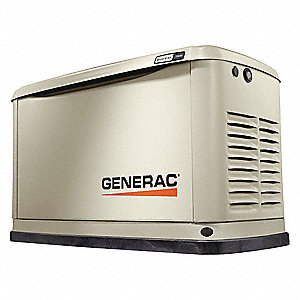 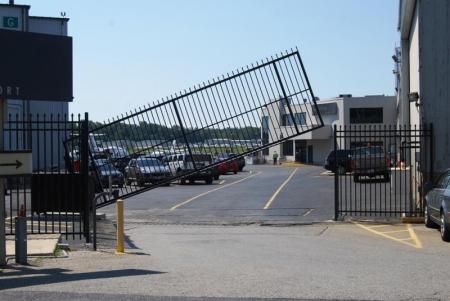 Gate ReplacementOur security gate is beyond its useful life. We would like to replace this gate with a pivot gate which would be safer and more secure. Capital ProjectsPlanned Rooftop HVAC Unit ReplacementMADACC’s facility has five HVAC units. The units work at full force year-round as humane animal shelter operations require uninterrupted HVAC service. Two new units were installed in 2016 during facility renovation.  Three older units were replaced in 2008. The plan is to replace units as their useful life comes to an end. The current estimate is replacing one unit each in 2021, 2024, 2027 and 2030.  The two newer units are expected to function through 2036. 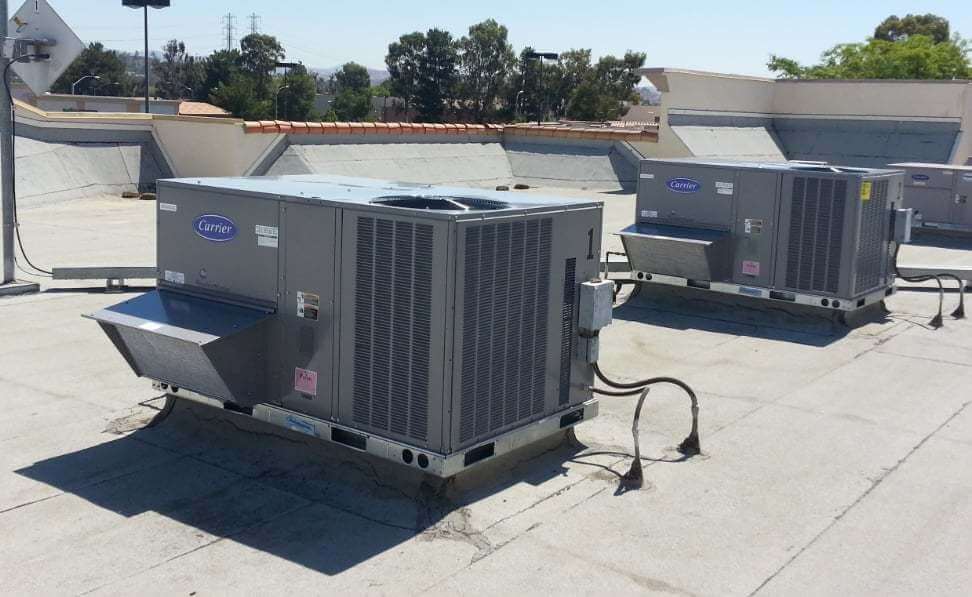 ProjectCat CondosFY2020$25,000 Total$25,000Capital ProjectsCrematory Maintenance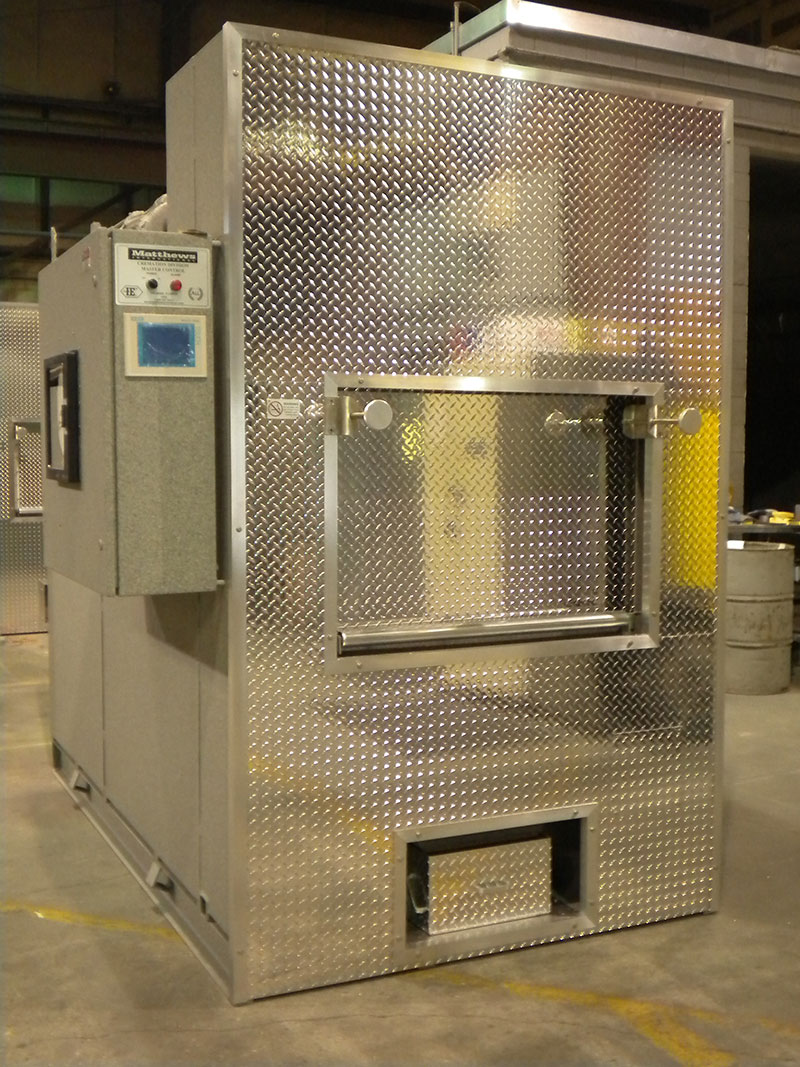 The new crematory is expected to have a long-life expectancy, up to 20 years.  The crematory will require various on-going low cost repairs and maintenance during its life.  However, at some point the refractory (the inside lining, made of cement brick) will need to be replaced.  The current estimate is replacement in 2025 at a cost of $35,000.  Replacement is needed to ensure the crematory operates as needed. Capital ProjectsProjectDoor Card Security SystemFY2020$25,000 Total$25,000Capital Projects